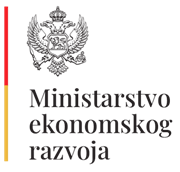 Broj: 016-037/24-1280/2	                                                              08.04.2024.godineNa osnovu člana 18 Zakona o upravnom postupku („Službeni list CG“, br. 56/14, 20/15, 40/16 i 37/17), člana 30 stav 1 i 5 Zakona o slobodnom pristupu informacijama („Službeni list CG“, br. 44/12 i 30/17), postupajući po zahtjevu Asocijacije Spektra, ulica Slobode br.4, Podgorica, zavedenom kod ovog Ministarstva pod brojem: 016-037/24-1280/1 od 01.04.2024. godine, ministar ekonomskog razvoja, donosi R j e š e nj eI ODBIJA SE zahtjev za slobodan pristup informacijama, podnosioca Asocijacija Spektra iz Podgorice, zaveden kod ovog Ministarstva pod brojem: 016-037/24-1280/1 od 01.04.2024.godine, kao neosnovan, sa razloga neposjedovanja informacije.II Troškova postupka nije bilo.                                                          O b r a z l o ž e nj eDana 01.04.2024.godine, Asocijacija Spektra, ulica Slobode br.4, Podgorica, podnijela je ovom Ministarstvu, zahtjev za slobodan pristup informacijama, zaveden kod ovog Ministarstva pod brojem: 016-037/24-1280/1, kojim je tražen pristup informacijama i to: - ukupan iznos sredstava koji je Ministarstvo ekonomskog razvoja uplatilo nevladinim organizacijama za period od 1. januara 2023. godine kroz Konkurse za finansiranje projekata/programa nevladinih organizacija ili po drugom osnovu  a za aktivnosti u oblasti poboljšanja kvaliteta života LGBT osoba; - broj različitih organizacija kojem su iznad navedena sredstva uplaćena u datom periodu; - ukupan iznos sredstava koji je Ministarstvo ekonomskog razvoja uplatilo nevladinim organizacijama za period od 1. januara 2021. godine do 1. januara 2023. godine kroz konkurse za finansiranje projekata/programa nevladinih organizacija ili po drugom osnovu a za aktivnosti u oblasti rodne ravnopravnosti i broj različitih organizacija kojem su iznad navedena sredstva uplaćena u datom periodu.“Postupajući po zahtjevu, nakon izvršenog pregleda informacionog sistema SAP u kome su sadržane sve finansijske transakcije, utvrđeno je da u naznačenom periodu nisu vršene nikakve isplate nevladinim organizacijama po osnovu aktivnosti u oblasti poboljšanja kvaliteta života LGBT osoba, kao i nevladinim organizacijama po osnovu aktivnosti u oblasti rodne ravnopravnosti, od strane Ministarstva ekonomskog razvoja kao ni njegovih pravnih prethodnika.Odredbom člana 30 stav 1 Zakona o slobodnom pristupu informacijama, između ostalog propisano je da organ vlasti odlučuje rješenjem kojim dozvoljava pristup traženoj informaciji, odnosno ponovnu upotrebu informacija  ili njenom dijelu ili zahtjev odbija.Shodno naprijed iznijetom, odlučeno je kao u dispozitivu rješenja.UPUTSTVO O PRAVNOJ ZAŠTITI: Protiv ovog rješenja može se izjaviti žalba Savjetu Agencije za zaštitu ličnih podataka i slobodan pristup informacijama u roku od 15 dana od dana prijema rješenja, preko Ministarstva ekonomskog razvoja.                                                                                                                                 MINISTAR                                                                                                                                                                                                                 Nik GjeloshajDostavljeno: 	     Podnosiocu zahtjeva        -     u spise predmeta        -	  a/a